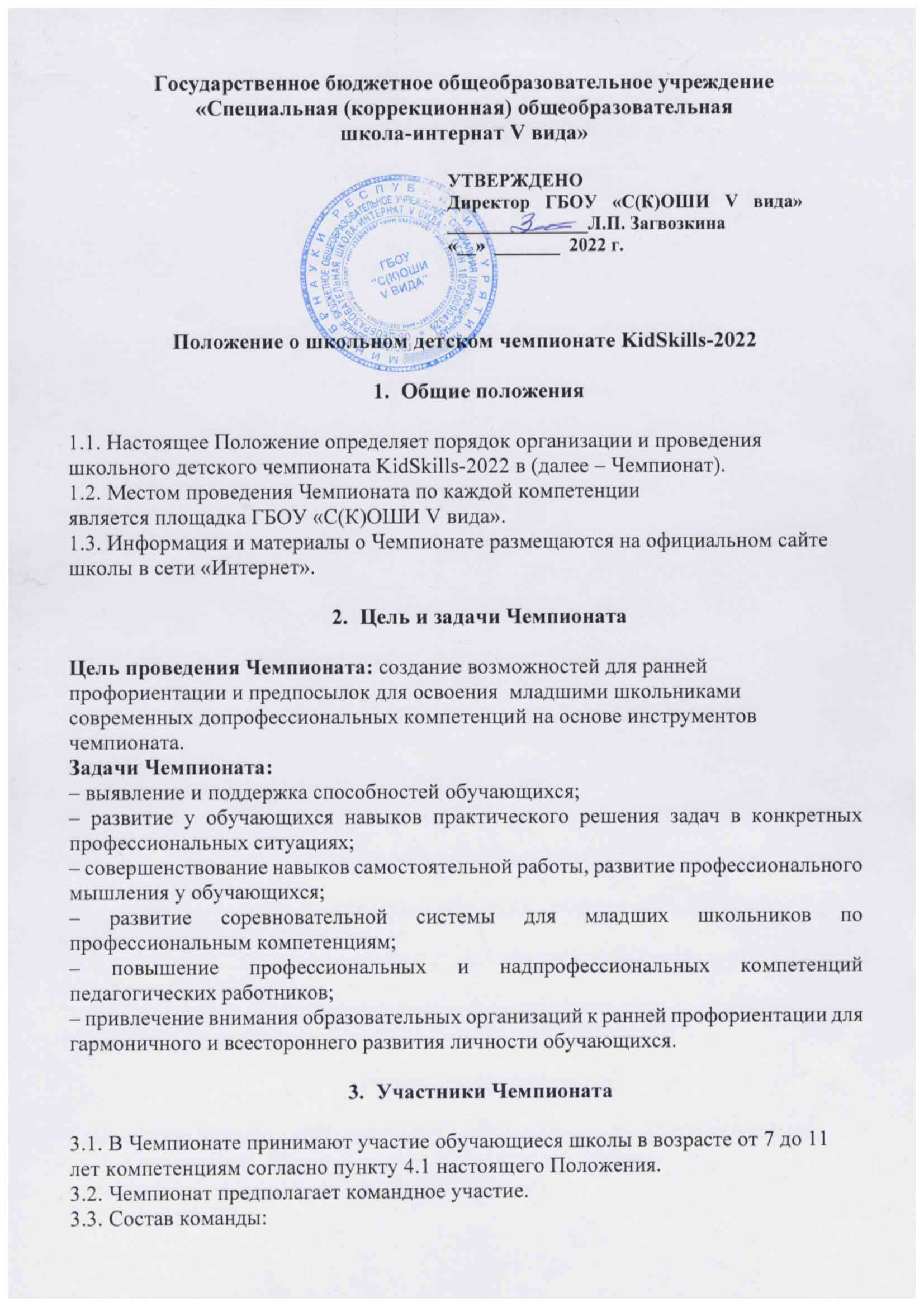 Государственное бюджетное общеобразовательное учреждение«Специальная (коррекционная) общеобразовательнаяшкола-интернат V вида»Положение о школьном детском чемпионате KidSkills-2022Общие положения1.1. Настоящее Положение определяет порядок организации и проведения школьного детского чемпионата KidSkills-2022 в (далее – Чемпионат).1.2. Местом проведения Чемпионата по каждой компетенцииявляется площадка ГБОУ «С(К)ОШИ V вида».1.3. Информация и материалы о Чемпионате размещаются на официальном сайте школы в сети «Интернет».Цель и задачи ЧемпионатаЦель проведения Чемпионата: создание возможностей для ранней профориентации и предпосылок для освоения  младшими школьниками современных допрофессиональных компетенций на основе инструментов чемпионата.Задачи Чемпионата:– выявление и поддержка способностей обучающихся;– развитие у обучающихся навыков практического решения задач в конкретных профессиональных ситуациях;– совершенствование навыков самостоятельной работы, развитие профессионального мышления у обучающихся;‒ развитие соревновательной системы для младших школьников по профессиональным компетенциям;‒ повышение профессиональных и надпрофессиональных компетенций педагогических работников;‒ привлечение внимания образовательных организаций к ранней профориентации длягармоничного и всестороннего развития личности обучающихся.Участники Чемпионата3.1. В Чемпионате принимают участие обучающиеся школы в возрасте от 7 до 11 лет компетенциям согласно пункту 4.1 настоящего Положения.3.2. Чемпионат предполагает командное участие.3.3. Состав команды:3.3.1. Наставник команды (педагогический работник образовательнойорганизации, подготовивший команду) – один человек.3.3.2. Участники команды (обучающиеся) – два человека (далее – конкурсанты).3.4. Наставник команды должен:‒ обладать профессиональным мастерством, профессиональными и надпрофессиональными навыками в компетенции, в которой команда принимает участие;‒ осуществлять руководство своей командой и представлять ее интересы перед Оргкомитетом Чемпионата;‒ исполнять требования Положения Чемпионата, действовать в соответствии с техническим описанием компетенции и другой официальной документацией, касающейся проведения Чемпионата;‒ находиться на соревновательной площадке при проведении финального этапа Чемпионата, в том числе, при проведении инструктажа по технике безопасности, охране труда и при выполнении конкурсного задания;‒ отвечать за соблюдение конкурсантом техники безопасности при выполнении конкурсного задания Чемпионата;‒ нести ответственность за жизнь и здоровье конкурсантов во время мероприятий Чемпионата.Компетенции Чемпионата4.1. Чемпионат проводится по трем компетенциям в смешанных возрастных категориях.4.1.1. «Юный 3D-художник»;4.1.2.«Юный кулинар»;4.1.3. «Юный сити-фермер»;5. Cроки проведения Чемпионата5.1. Чемпионат проводится в период с 24 по 25 ноября 2022 года.Общие требования, порядок и правила работы на соревновательной площадке при выполнении конкурсного задания6.1.1. Конкурсанты должны приступить к работе и закончить её в соответствиис временным регламентом по сигналу ведущего.6.1.2. На соревновательной площадке в момент соревнований могут находиться: председатель жюри и наставник.6.1.3. Конкурсанты могут обратиться с вопросом или за помощью к наставнику, только в случае возникновения в ходе соревнования психологического дискомфорта и/или физического недомогания.6.1.4. Конкурсанты в ходе выполнения конкурсного задания не могут обращатьсяк кому-либо за помощью и/или с вопросами, связанными с выполнением задания. Нарушение этого требования учитывается членами жюри при оценивании конкурсной работы.6.1.5. Вопросы, возникающие в ходе Чемпионата, решаются председателем и  членами жюри.6.1.6. Жюри оценивает последовательность и ход выполнения операций, качество работы и готовый продукт в соответствии с техническим заданием (приложение 2).Оценка выполнения конкурсного задания. Критерии оценки7.1. Выполнение конкурсного задания оценивается в соответствии с утвержденнымикритериями оценки и на основании технического описания требований к компетенции (приложение 1).7.2. Победители и призеры по компетенциям определяются на основании протоколовоценивания конкурсных продуктов соответствующей компетенции.7.3. В каждой компетенции присуждается одно первое, одно второе, одно третье место.7.4. Жюри обязаны обеспечить конфиденциальность информации о подведенных итогах до официального объявления победителей и призеров.Награждение победителей и участников Чемпионата8.1. Торжественная церемония закрытия Чемпионата, награждение победителейи призеров состоится 25 ноября 2022 года в актовом зале школы.8.2. Победители и призеры получат дипломы, медали и памятные подарки.Приложение 1Оценочный лист по компетенции «Кулинарное искусство»Чемпионат «Kidskills» - 2022ФИО члена жюри__________________________________________________Оценочный лист по компетенции «Изготовление прототипов»Чемпионат «Kidskills» - 2022ФИО члена жюри__________________________________________________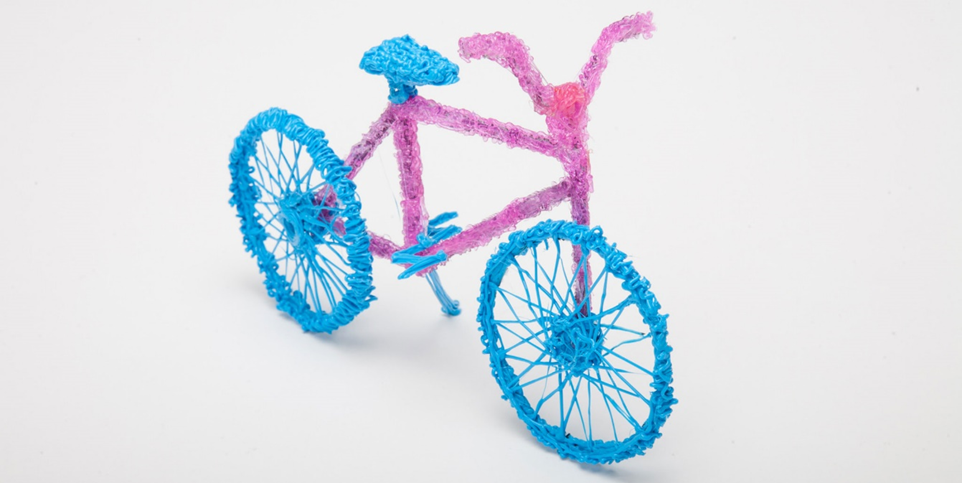 Оценочный лист по компетенции «Сити-фермерство»Чемпионат «Kidskills» - 2022ФИО члена жюри__________________________________________________Приложение 2Технологическая карта этапов приготовления салатакомпетенция «Кулинарное искусство»Подобрать инвентарь и организовать рабочее место.Договориться о распределении обязанностей.Подобрать ингредиенты для салата с учетом сочетаемости и сблансированности продуктов.Приготовить салат с использованием обязательного ингредиента (консервированный горошек).Оформить подачу салата, используя съедобные украшения.Презентовать (название салата, рассказ об используемых ингредиентах и о вкусовых качествах) блюдо членам жюри.Технологическая карта этапов изготовления модели велосипедакомпетенция «Изготовление прототипов»Подобрать инвентарь и организовать рабочее место.Подготовка ручки к печати: распаковать и подготовить пластик к заправке в 3D ручку. Заправить пластик, проверить правильность, протестировать рисование ручкой.Договориться о распределении обязанностей.Подобрать цвета пластика в соответствии сочетаемости цветов.Нарисовать модели с помощью трафаретов: разместить трафареты на столе и приступить к рисованию, аккуратно нарисовать все предложенные модели.Собрать конструкцию: разместить все элементы в правильном порядке, аккуратно, пользуясь 3D рукой скрепить нужные детали между собой.Презентовать (тестирование итоговой конструкции) изделие членам жюри.Технологическая карта этапов пересадки комнатных растенийкомпетенция «Сити-фермерство»Подобрать инвентарь и организовать рабочее место.Договориться о распределении обязанностей.1 частьИзмерить влажность почвы. Измерить Ph воды.Подготовить грунт для пересадки растения.   Пересадить растение в новый грунт.2 частьПриготовление питательного раствора.Полив растения.УТВЕРЖДЕНО Директор ГБОУ «С(К)ОШИ V вида»                               _______________Л.П. Загвозкина  «__»  _______  2022 г.  №
Наименование критерияМаксимальные баллыФИ участниковФИ участниковФИ участников№
Наименование критерияМаксимальные баллы1Подготовка рабочего места и оборудования к работе1-32Соблюдение времени на выполнение задания1-33Соблюдение техники безопасности 1-34Качество приготовления 1-35Целесообразность сочетания
используемых ингредиентов1-36Опрятность участников1-37Сервировка блюда 1-38Использование обязательного
ингредиента1-39Чистота тарелки (отсутствие брызг, разводов и отпечатков пальцев)1-310Внешний вид блюда 1-311Оригинальность оформления и презентации приготовленного блюда1-312Вкусовые качества блюда1-313Чистота рабочего места после выполнения задания1-314Работа в команде (умение договариваться, прислушиваться к мнению партнера)1-3Итого42№
Наименование критерияМаксимальные баллыФИ участниковФИ участниковФИ участников№
Наименование критерияМаксимальные баллы1Подготовка рабочего места и оборудования к работе1-32Соблюдение времени на выполнение задания1-33Соблюдение техники безопасности 1-34Качество изготовленного прототипа (внешний вид) 1-35Сочетаемость используемых цветов пластика1-36Цельность и устойчивость конструкции (тестирование конструкции)1-37Презентация прототипа1-38Чистота рабочего места после выполнения задания1-39Работа в команде (умение договариваться, прислушиваться к мнению партнера)1-3Итого27№
Наименование критерияМаксимальные баллыФИ участниковФИ участниковФИ участников№
Наименование критерияМаксимальные баллы1Подготовка рабочего места и оборудования к работе1-32Соблюдение времени на выполнение задания1-33Соблюдение техники безопасности 1-34Умение пользоваться измерительными приборами (Ph-метр, измеритель кислотности, влажности, освещенности почвы)1-35Правильность подготовки грунта для пересадки растений1-36Соблюдение этапов пересадки растений 1-37Приготовление питательного раствора1-38Аккуратность выполненной работы1-39Опрятность участников1-310Чистота рабочего места после выполнения задания1-311Работа в команде (умение договариваться, прислушиваться к мнению партнера)1-3Итого33